Anmeldungzum Kindergarten 		zur Kinderkrippe 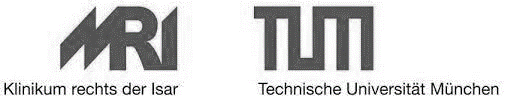 Gewünschtes Aufnahmedatum: 		(Angaben zur täglichen Buchungszeit: siehe Anlage)Personalien des KindesPersonalien der MutterPersonalien des Vaters GeschwisterGesundheit Besondere Hinweise zum Gesundheitszustand des KindesSonstige wichtige Informationen über Kind und FamilieZur Kenntnis genommen und unterschieben  München, den 						Unterschrift des/r Erziehungsberichtigten AnlageVoraussichtliche Buchungszeit KindergartenName des Kindes Voraussichtliche Buchungszeit KinderkrippeName des Kindes FamiliennameVornameGeburtstagGeburtsortStaatsangehörigkeitReligionWohnanschriftFamiliennameVornameGeburtstagStaatsangehörigkeitHerkunft (Angabe bei nichtdeutschsprachiger Herkunft erforderlich; bitte Nachweis beifügen, z.B. Abstammungsurkunde, Reisepass)Herkunft (Angabe bei nichtdeutschsprachiger Herkunft erforderlich; bitte Nachweis beifügen, z.B. Abstammungsurkunde, Reisepass)Herkunft (Angabe bei nichtdeutschsprachiger Herkunft erforderlich; bitte Nachweis beifügen, z.B. Abstammungsurkunde, Reisepass)Herkunft (Angabe bei nichtdeutschsprachiger Herkunft erforderlich; bitte Nachweis beifügen, z.B. Abstammungsurkunde, Reisepass)Familienstandalleinerziehend: Ja    Neinalleinerziehend: Ja    NeinWohnanschrift(soweit abweichend von der Wohnanschrift des Kindes)(soweit abweichend von der Wohnanschrift des Kindes)(soweit abweichend von der Wohnanschrift des Kindes)(soweit abweichend von der Wohnanschrift des Kindes)ArbeitgeberBerufSchicht-, Wechselschicht-, Nachtschicht:   Ja    NeinSchicht-, Wechselschicht-, Nachtschicht:   Ja    NeinSchicht-, Wechselschicht-, Nachtschicht:   Ja    NeinSchicht-, Wechselschicht-, Nachtschicht:   Ja    NeinTelefonprivatdienstlichE-MailFamiliennameVornameGeburtstagStaatsangehörigkeitHerkunft (Angabe bei nichtdeutschsprachiger Herkunft erforderlich; bitte Nachweis beifügen, z.B. Abstammungsurkunde, Reisepass)Herkunft (Angabe bei nichtdeutschsprachiger Herkunft erforderlich; bitte Nachweis beifügen, z.B. Abstammungsurkunde, Reisepass)Herkunft (Angabe bei nichtdeutschsprachiger Herkunft erforderlich; bitte Nachweis beifügen, z.B. Abstammungsurkunde, Reisepass)Herkunft (Angabe bei nichtdeutschsprachiger Herkunft erforderlich; bitte Nachweis beifügen, z.B. Abstammungsurkunde, Reisepass)Familienstandalleinerziehend: Ja    Neinalleinerziehend: Ja    NeinWohnanschrift(soweit abweichend von der Wohnanschrift des Kindes)(soweit abweichend von der Wohnanschrift des Kindes)(soweit abweichend von der Wohnanschrift des Kindes)(soweit abweichend von der Wohnanschrift des Kindes)ArbeitgeberBerufSchicht-, Wechselschicht-, Nachtschicht:   Ja    NeinSchicht-, Wechselschicht-, Nachtschicht:   Ja    NeinSchicht-, Wechselschicht-, Nachtschicht:   Ja    NeinSchicht-, Wechselschicht-, Nachtschicht:   Ja    NeinTelefonprivatdienstlichE-MailVornameGeburtstagVornameGeburtstagName und Anschrift des ArztesKrankenkasseVersichert beiVater 	Mutter ……………………………………………………………………………………………………………………………………………………………….……………………………………………………………………………….Bis 4 hBis 5 hBis 6 hBis 7 hBis 8 hBis 9 hÜber 9 hBis 4 hBis 5 hBis 6 hBis 7 hBis 8 hBis 9 hÜber 9 h